Rewalidacja: 13.05.2020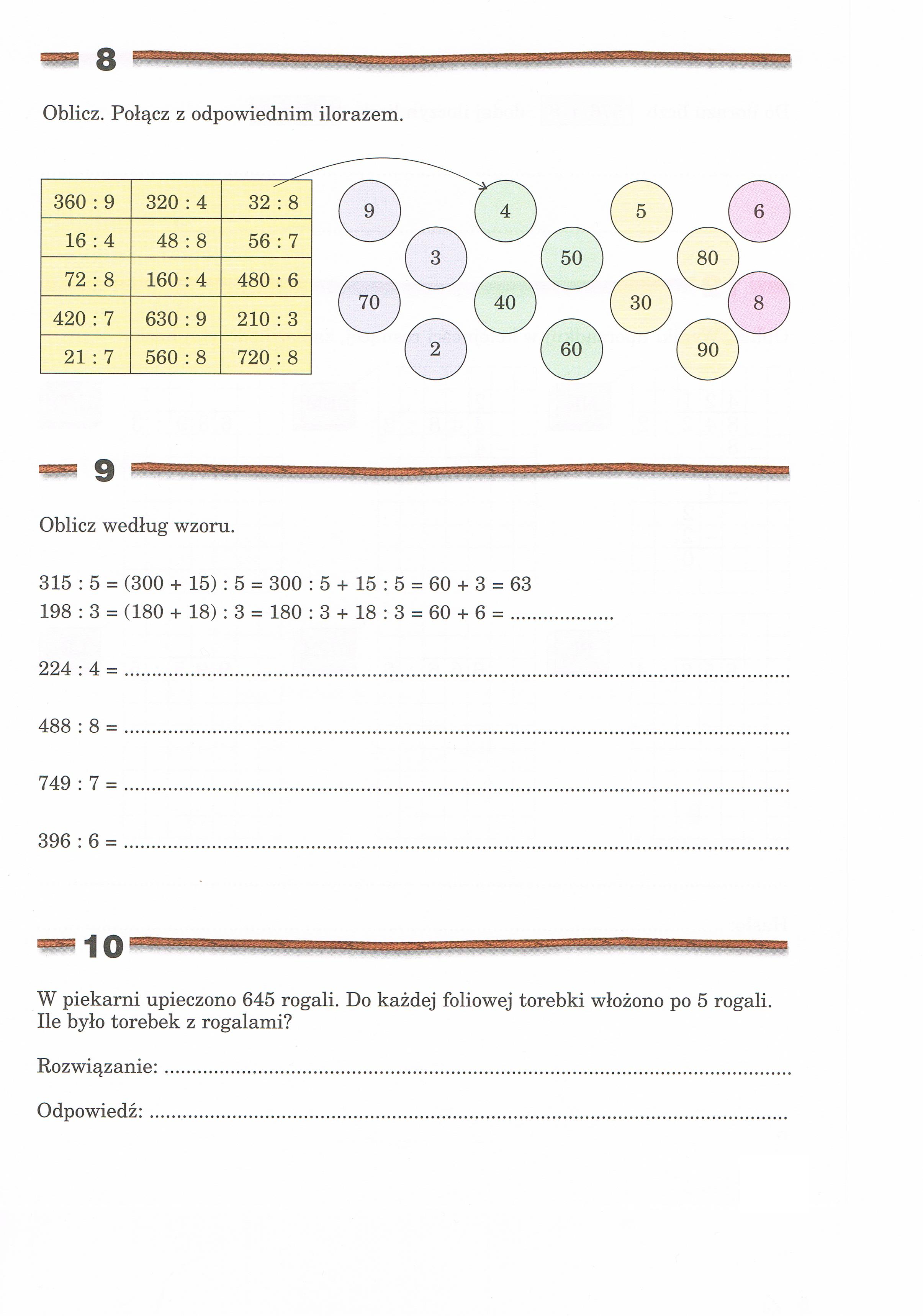 